        Venerdi 28 Aprile 2017*/**/***/****  ricognizione unicaIl comitato organizzatore NON RISPONDE di eventuali furti e/o danni subiti nei parcheggi o nelle scuderie .!! PARCHEGGI E SCUDERIE NON CUSTODITI !!MAGGIOREISEOInizio ore   8.00A 120 Circa  ore  8.30A 100 *A seguireA 110 *Circa ore 10.00C 140 fasi c.A seguireC 135 tempo **A seguireC 130 tempo **Inizio ore 13.00C 115 fasi c. ***A seguireB 110 fasi c. ***A seguireB 100 fasi c. ***A seguireB90 prec ***Circa ore 15.00C 125 fasi c. ****A seguireC 120 fasi c. ****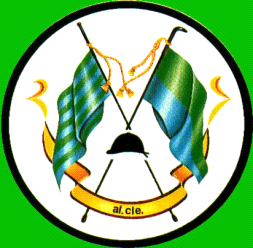 